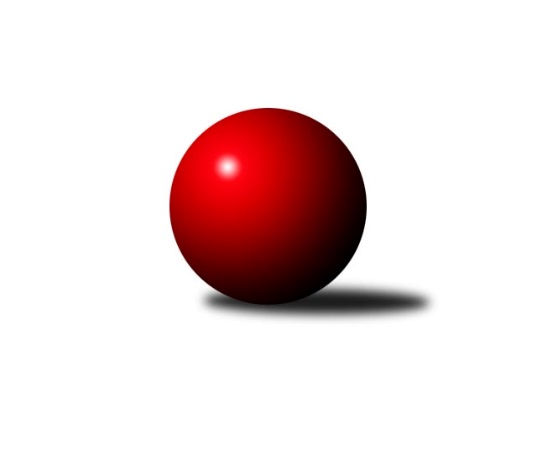 Č.7Ročník 2019/2020	1.11.2019Nejlepšího výkonu v tomto kole: 2791 dosáhlo družstvo: TJ Centropen Dačice EJihočeský KP2 2019/2020Výsledky 7. kolaSouhrnný přehled výsledků:TJ Centropen Dačice E	- TJ Lokomotiva České Velenice B	6:2	2791:2686	7.0:5.0	1.11.TJ Sokol Chýnov A	- TJ Sokol Slavonice B	3:5	2508:2521	9.0:3.0	1.11.TJ Jiskra Nová Bystřice B	- TJ Spartak Trhové Sviny A	5:3	2591:2526	7.0:5.0	1.11.TJ Blatná C	- Kuželky Borovany B	3:5	2495:2542	4.0:8.0	1.11.TJ Kunžak B	- KK Český Krumlov B	6:2	2552:2489	7.0:5.0	1.11.TJ Sokol Slavonice C	- TJ Jiskra Nová Bystřice C	0:8	2352:2502	4.0:8.0	1.11.Tabulka družstev:	1.	TJ Centropen Dačice E	6	5	0	1	38.5 : 9.5 	50.5 : 21.5 	 2595	10	2.	Kuželky Borovany B	7	5	0	2	32.0 : 24.0 	46.0 : 38.0 	 2524	10	3.	TJ Kunžak B	7	5	0	2	31.0 : 25.0 	42.5 : 41.5 	 2440	10	4.	TJ Lokomotiva České Velenice B	7	4	0	3	33.0 : 23.0 	52.0 : 32.0 	 2593	8	5.	TJ Spartak Trhové Sviny A	7	4	0	3	32.0 : 24.0 	47.0 : 37.0 	 2544	8	6.	TJ Jiskra Nová Bystřice B	7	4	0	3	29.5 : 26.5 	44.0 : 40.0 	 2494	8	7.	TJ Sokol Slavonice B	7	4	0	3	27.5 : 28.5 	37.5 : 46.5 	 2550	8	8.	TJ Sokol Chýnov A	7	3	1	3	31.0 : 25.0 	50.0 : 34.0 	 2501	7	9.	TJ Jiskra Nová Bystřice C	7	3	0	4	27.0 : 29.0 	38.5 : 45.5 	 2488	6	10.	TJ Blatná C	6	2	1	3	20.0 : 28.0 	27.0 : 45.0 	 2424	5	11.	KK Český Krumlov B	7	0	1	6	15.0 : 41.0 	29.0 : 55.0 	 2467	1	12.	TJ Sokol Slavonice C	7	0	1	6	11.5 : 44.5 	28.0 : 56.0 	 2393	1Podrobné výsledky kola:	 TJ Centropen Dačice E	2791	6:2	2686	TJ Lokomotiva České Velenice B	Petr Vojtíšek	 	 230 	 240 		470 	 0:2 	 506 	 	254 	 252		Lukáš Holý	Stanislav Dvořák	 	 219 	 244 		463 	 1:1 	 454 	 	222 	 232		David Marek	Michaela Kopečná	 	 225 	 233 		458 	 2:0 	 439 	 	216 	 223		Roman Osovský	Miloš Křížek	 	 205 	 236 		441 	 1:1 	 442 	 	229 	 213		Jiří Novotný	Miroslav Kolář	 	 235 	 246 		481 	 2:0 	 388 	 	186 	 202		Petra Holá	Pavlína Marková	 	 247 	 231 		478 	 1:1 	 457 	 	223 	 234		Rudolf Baldíkrozhodčí:  Vedoucí družstevNejlepší výkon utkání: 506 - Lukáš Holý	 TJ Sokol Chýnov A	2508	3:5	2521	TJ Sokol Slavonice B	Ivana Dvořáková	 	 201 	 209 		410 	 2:0 	 394 	 	194 	 200		Jindra Kovářová	Miroslav Mašek	 	 229 	 208 		437 	 2:0 	 413 	 	218 	 195		Michal Dostál	Dušan Straka	 	 184 	 203 		387 	 1:1 	 398 	 	199 	 199		Kateřina Matoušková	Tereza Kovandová	 	 187 	 224 		411 	 1:1 	 454 	 	238 	 216		Jakub Steinbach	Pavel Bronec	 	 213 	 234 		447 	 2:0 	 441 	 	208 	 233		Karel Cimbálník	Oldřich Roubek	 	 187 	 229 		416 	 1:1 	 421 	 	225 	 196		Rudolf Borovskýrozhodčí: Oldřich RoubekNejlepší výkon utkání: 454 - Jakub Steinbach	 TJ Jiskra Nová Bystřice B	2591	5:3	2526	TJ Spartak Trhové Sviny A	Richard Paul	 	 199 	 220 		419 	 1:1 	 438 	 	241 	 197		Denisa Šimečková	Jan Havlíček ml.	 	 179 	 217 		396 	 0:2 	 438 	 	215 	 223		Josef Troup	Marek Augustin	 	 235 	 236 		471 	 2:0 	 414 	 	215 	 199		Pavel Stodolovský	Jaroslav Štěrba *1	 	 187 	 206 		393 	 1:1 	 408 	 	218 	 190		Jan Dvořák	Tomáš Kopáček	 	 213 	 209 		422 	 1:1 	 416 	 	186 	 230		Ladislav Kazda	Marek Běhoun	 	 248 	 242 		490 	 2:0 	 412 	 	193 	 219		Josef Svobodarozhodčí: Jaroslav Štěrbastřídání: *1 od 19. hodu Dagmar StránskáNejlepší výkon utkání: 490 - Marek Běhoun	 TJ Blatná C	2495	3:5	2542	Kuželky Borovany B	Filip Cheníček	 	 209 	 211 		420 	 1:1 	 418 	 	213 	 205		Pavel Zeman	Lukáš Drnek	 	 221 	 201 		422 	 0:2 	 463 	 	238 	 225		Karel Jirkal	Jiří Minařík	 	 182 	 206 		388 	 1:1 	 385 	 	166 	 219		Jiří Malovaný *1	Ondřej Fejtl	 	 239 	 225 		464 	 1:1 	 446 	 	199 	 247		Martin Soukup	Miloš Rozhoň	 	 192 	 180 		372 	 0:2 	 389 	 	198 	 191		Jitka Šimková	Libor Slezák	 	 223 	 206 		429 	 1:1 	 441 	 	211 	 230		Václav Ondokrozhodčí: Zdeněk Svačina C0060střídání: *1 od 51. hodu Jan KoblihaNejlepší výkon utkání: 464 - Ondřej Fejtl	 TJ Kunžak B	2552	6:2	2489	KK Český Krumlov B	Veronika Brtníková	 	 218 	 194 		412 	 0:2 	 448 	 	239 	 209		Jakub Zadák	Vlastimil Škrabal	 	 194 	 224 		418 	 1:1 	 396 	 	197 	 199		Miloš Moravec	Jan Zeman	 	 221 	 218 		439 	 2:0 	 418 	 	218 	 200		Tomáš Vařil	Ondřej Mrkva	 	 234 	 195 		429 	 1:1 	 390 	 	191 	 199		Tomáš Tichý ml. ml.	Karel Hanzal	 	 226 	 209 		435 	 2:0 	 414 	 	207 	 207		Tomáš Tichý	Josef Brtník	 	 193 	 226 		419 	 1:1 	 423 	 	213 	 210		Jan Koubarozhodčí: Lenka PudilováNejlepší výkon utkání: 448 - Jakub Zadák	 TJ Sokol Slavonice C	2352	0:8	2502	TJ Jiskra Nová Bystřice C	Aleš Pavlů	 	 186 	 167 		353 	 0:2 	 395 	 	195 	 200		Josef Ivan	Stanislav Tichý	 	 199 	 221 		420 	 1:1 	 464 	 	246 	 218		Michal Baudyš	Ondřej Kubeš	 	 203 	 202 		405 	 1:1 	 406 	 	207 	 199		Zdeněk Hrbek	Jan Ležák	 	 177 	 219 		396 	 1:1 	 440 	 	239 	 201		Petr Tomek	Josef Smažil	 	 187 	 200 		387 	 0:2 	 400 	 	198 	 202		Jiří Melhuba	Jiří Pšenčík	 	 193 	 198 		391 	 1:1 	 397 	 	201 	 196		Jan Havlíček ml.rozhodčí: Smažil JosefNejlepší výkon utkání: 464 - Michal BaudyšPořadí jednotlivců:	jméno hráče	družstvo	celkem	plné	dorážka	chyby	poměr kuž.	Maximum	1.	Karel Jirkal 	Kuželky Borovany B	475.06	308.4	166.6	2.4	4/4	(501)	2.	Miroslav Kolář 	TJ Centropen Dačice E	466.11	301.1	165.0	3.1	3/4	(498)	3.	Petr Vojtíšek 	TJ Centropen Dačice E	456.56	307.7	148.9	0.8	3/4	(497)	4.	Denisa Šimečková 	TJ Spartak Trhové Sviny A	456.33	305.0	151.3	4.8	4/5	(480)	5.	Jiří Novotný 	TJ Lokomotiva České Velenice B	452.67	303.0	149.7	6.1	3/4	(493)	6.	Lukáš Holý 	TJ Lokomotiva České Velenice B	450.00	301.2	148.8	6.3	4/4	(508)	7.	Martin Soukup 	Kuželky Borovany B	448.63	294.9	153.7	3.3	4/4	(491)	8.	Rudolf Baldík 	TJ Lokomotiva České Velenice B	445.00	303.3	141.8	4.2	4/4	(519)	9.	Josef Troup 	TJ Spartak Trhové Sviny A	444.07	299.3	144.7	3.7	5/5	(476)	10.	Zdeněk Pospíchal 	TJ Centropen Dačice E	441.25	290.9	150.4	2.6	4/4	(485)	11.	Roman Osovský 	TJ Lokomotiva České Velenice B	441.25	301.2	140.1	6.6	4/4	(486)	12.	Jakub Zadák 	KK Český Krumlov B	439.93	298.6	141.3	6.3	5/5	(451)	13.	Pavel Bronec 	TJ Sokol Chýnov A	439.13	298.4	140.8	5.0	4/4	(466)	14.	Marek Augustin 	TJ Jiskra Nová Bystřice B	435.58	299.8	135.8	4.1	3/3	(477)	15.	Oldřich Roubek 	TJ Sokol Chýnov A	434.88	303.4	131.5	4.9	4/4	(461)	16.	Petr Tomek 	TJ Jiskra Nová Bystřice C	434.83	305.7	129.2	4.3	4/5	(469)	17.	Marek Běhoun 	TJ Jiskra Nová Bystřice B	434.25	283.8	150.5	3.6	3/3	(490)	18.	Michal Baudyš 	TJ Jiskra Nová Bystřice C	432.10	296.5	135.6	4.9	5/5	(464)	19.	Rudolf Borovský 	TJ Sokol Slavonice B	431.80	301.4	130.4	5.6	5/5	(469)	20.	Pavlína Marková 	TJ Centropen Dačice E	429.83	290.7	139.2	4.3	4/4	(478)	21.	David Marek 	TJ Lokomotiva České Velenice B	429.19	303.1	126.1	6.4	4/4	(497)	22.	Jan Kouba 	KK Český Krumlov B	427.92	290.0	137.9	7.3	4/5	(449)	23.	Dušan Straka 	TJ Sokol Chýnov A	427.75	294.6	133.2	7.1	4/4	(461)	24.	Jan Havlíček  st.	TJ Jiskra Nová Bystřice C	426.88	294.3	132.6	4.4	4/5	(446)	25.	Michal Dostál 	TJ Sokol Slavonice B	426.75	286.3	140.5	3.0	4/5	(438)	26.	Pavel Stodolovský 	TJ Spartak Trhové Sviny A	426.00	292.6	133.4	7.0	5/5	(444)	27.	Josef Brtník 	TJ Kunžak B	426.00	302.7	123.3	7.9	5/5	(449)	28.	Jindra Kovářová 	TJ Sokol Slavonice B	425.80	288.0	137.8	4.4	5/5	(451)	29.	Jakub Steinbach 	TJ Sokol Slavonice B	425.00	298.8	126.3	9.3	4/5	(454)	30.	Tomáš Kopáček 	TJ Jiskra Nová Bystřice B	424.42	295.3	129.1	5.1	3/3	(446)	31.	Miroslav Mašek 	TJ Sokol Chýnov A	423.44	296.8	126.7	5.6	4/4	(458)	32.	Jan Dvořák 	TJ Spartak Trhové Sviny A	421.13	293.9	127.2	8.5	5/5	(452)	33.	Filip Cheníček 	TJ Blatná C	421.00	300.1	120.9	8.3	4/4	(443)	34.	Josef Ivan 	TJ Jiskra Nová Bystřice C	419.67	284.0	135.7	6.1	4/5	(438)	35.	Jaroslav Štěrba 	TJ Jiskra Nová Bystřice B	419.50	303.5	116.0	10.0	2/3	(421)	36.	Stanislav Dvořák 	TJ Centropen Dačice E	418.33	285.8	132.6	6.4	4/4	(463)	37.	Michaela Kopečná 	TJ Centropen Dačice E	415.83	293.1	122.8	6.1	4/4	(458)	38.	Václav Ondok 	Kuželky Borovany B	414.75	290.8	123.9	7.5	4/4	(443)	39.	Karel Hanzal 	TJ Kunžak B	410.87	284.4	126.5	8.0	5/5	(435)	40.	Jiří Melhuba 	TJ Jiskra Nová Bystřice C	410.60	286.4	124.2	7.1	5/5	(444)	41.	Jaroslav Pýcha 	TJ Blatná C	409.67	286.0	123.7	10.3	3/4	(427)	42.	Jiří Čermák 	KK Český Krumlov B	408.50	283.5	125.0	9.0	4/5	(416)	43.	Karolína Stellnerová 	TJ Jiskra Nová Bystřice B	408.00	279.5	128.5	5.7	2/3	(424)	44.	Kateřina Matoušková 	TJ Sokol Slavonice B	407.92	282.8	125.2	7.1	4/5	(443)	45.	Zdeněk Hrbek 	TJ Jiskra Nová Bystřice C	406.38	292.0	114.4	7.5	4/5	(444)	46.	Jan Ležák 	TJ Sokol Slavonice C	405.25	286.3	118.9	9.1	3/3	(438)	47.	Gabriela Filakovská 	TJ Jiskra Nová Bystřice B	404.33	292.5	111.8	9.3	3/3	(442)	48.	Petra Holá 	TJ Lokomotiva České Velenice B	404.06	283.0	121.1	8.3	4/4	(472)	49.	Jiří Pšenčík 	TJ Sokol Slavonice C	404.00	285.3	118.7	6.9	3/3	(440)	50.	Josef Smažil 	TJ Sokol Slavonice C	403.50	304.3	99.3	12.3	3/3	(442)	51.	Stanislav Tichý 	TJ Sokol Slavonice C	403.47	276.7	126.7	6.7	3/3	(456)	52.	Jiří Minařík 	TJ Blatná C	402.08	281.1	121.0	8.8	4/4	(448)	53.	Veronika Brtníková 	TJ Kunžak B	401.83	276.8	125.0	6.8	4/5	(439)	54.	Ondřej Fejtl 	TJ Blatná C	401.11	279.0	122.1	6.2	3/4	(464)	55.	Lukáš Drnek 	TJ Blatná C	399.42	279.5	119.9	8.8	4/4	(422)	56.	František Běhůnek 	TJ Sokol Slavonice C	397.50	275.5	122.0	5.7	3/3	(409)	57.	Tomáš Tichý ml.  ml.	KK Český Krumlov B	396.70	283.7	113.0	9.3	5/5	(429)	58.	Miloš Moravec 	KK Český Krumlov B	396.67	283.1	113.6	10.7	4/5	(426)	59.	Ladislav Kazda 	TJ Spartak Trhové Sviny A	395.75	275.9	119.9	8.4	4/5	(418)	60.	Zdeněk Svačina 	TJ Blatná C	391.50	283.5	108.0	13.3	4/4	(417)	61.	Jan Havlíček  ml.	TJ Jiskra Nová Bystřice B	389.33	278.3	111.0	8.5	3/3	(421)	62.	Tomáš Vařil 	KK Český Krumlov B	388.50	278.4	110.1	13.0	5/5	(418)	63.	Milena Žampachová 	TJ Sokol Slavonice C	387.42	271.3	116.1	8.3	3/3	(427)	64.	Jitka Šimková 	Kuželky Borovany B	386.58	274.0	112.6	9.6	4/4	(422)	65.	Vlastimil Škrabal 	TJ Kunžak B	378.33	275.4	102.9	10.8	5/5	(418)	66.	Libuše Hanzálková 	TJ Sokol Chýnov A	376.67	274.0	102.7	13.7	3/4	(401)		Karel Cimbálník 	TJ Sokol Slavonice B	439.22	300.6	138.7	6.1	3/5	(449)		Gabriela Kroupová 	TJ Spartak Trhové Sviny A	436.00	284.0	152.0	6.0	1/5	(436)		Richard Paul 	TJ Jiskra Nová Bystřice B	436.00	301.5	134.5	2.5	1/3	(453)		Tereza Kovandová 	TJ Sokol Chýnov A	435.50	297.0	138.5	6.8	2/4	(467)		Pavel Bečák 	KK Český Krumlov B	431.75	302.0	129.8	8.8	2/5	(447)		Láďa Chalupa 	TJ Sokol Slavonice B	429.00	289.5	139.5	7.0	2/5	(433)		Vít Beranovský 	TJ Centropen Dačice E	429.00	295.0	134.0	7.0	1/4	(429)		František Vávra 	TJ Spartak Trhové Sviny A	428.67	302.7	126.0	6.7	1/5	(436)		David Drobilič 	TJ Sokol Slavonice B	427.00	291.3	135.7	5.0	3/5	(449)		Marek Kopta 	TJ Spartak Trhové Sviny A	422.50	281.0	141.5	10.0	2/5	(458)		Jiří Brát 	TJ Kunžak B	421.00	300.0	121.0	8.5	2/5	(425)		Jan Zeman 	TJ Kunžak B	418.50	290.8	127.7	8.7	3/5	(439)		František Šotola 	TJ Jiskra Nová Bystřice B	417.00	287.5	129.5	8.0	1/3	(445)		Jiří Ondrák  st.	TJ Sokol Slavonice B	417.00	291.0	126.0	7.8	2/5	(453)		Tomáš Tichý 	KK Český Krumlov B	415.50	288.5	127.0	9.0	2/5	(417)		Jovana Vilímková 	TJ Kunžak B	414.00	298.0	116.0	10.0	1/5	(414)		Miloš Rozhoň 	TJ Blatná C	413.33	286.8	126.5	6.7	2/4	(430)		Jiří Baldík 	TJ Lokomotiva České Velenice B	412.50	286.5	126.0	9.5	2/4	(465)		Vendula Burdová 	TJ Sokol Chýnov A	412.00	277.8	134.3	8.3	2/4	(414)		Jan Kobliha 	Kuželky Borovany B	411.17	283.0	128.2	5.5	2/4	(429)		Miloš Křížek 	TJ Centropen Dačice E	407.00	291.5	115.5	6.5	2/4	(441)		Zdeněk Správka 	TJ Kunžak B	406.33	294.0	112.3	7.0	3/5	(441)		Ondřej Mrkva 	TJ Kunžak B	405.33	285.3	120.0	6.3	3/5	(429)		Jiří Malovaný 	Kuželky Borovany B	404.25	281.5	122.8	6.3	2/4	(408)		Marek Rojdl 	TJ Spartak Trhové Sviny A	402.00	278.0	124.0	7.0	1/5	(402)		Libor Slezák 	TJ Blatná C	401.25	282.8	118.5	7.0	2/4	(429)		Pavel Zeman 	Kuželky Borovany B	400.00	291.0	109.0	11.0	2/4	(418)		Ivana Dvořáková 	TJ Sokol Chýnov A	399.67	271.3	128.3	5.7	1/4	(410)		Veronika Pýchová 	TJ Jiskra Nová Bystřice C	399.00	288.0	111.0	11.0	2/5	(415)		Blanka Mašková 	TJ Sokol Chýnov A	398.00	284.0	114.0	10.0	1/4	(398)		Zuzana Koptová 	TJ Spartak Trhové Sviny A	396.00	278.0	118.0	11.0	2/5	(410)		Marie Kudrnová 	TJ Kunžak B	394.00	278.0	116.0	9.0	1/5	(394)		Milan Švec 	TJ Jiskra Nová Bystřice C	389.00	286.0	103.0	12.0	1/5	(389)		Josef Svoboda 	TJ Spartak Trhové Sviny A	388.00	276.7	111.3	9.0	3/5	(412)		Petr Baier 	KK Český Krumlov B	383.00	295.0	88.0	16.0	1/5	(383)		Jindřich Soukup 	Kuželky Borovany B	382.38	267.8	114.6	11.0	2/4	(446)		Ondřej Kubeš 	TJ Sokol Slavonice C	380.00	279.7	100.3	14.0	1/3	(405)		Dagmar Stránská 	TJ Jiskra Nová Bystřice B	377.50	266.0	111.5	10.0	1/3	(404)		Aleš Pavlů 	TJ Sokol Slavonice C	374.00	267.5	106.5	9.5	1/3	(395)		Michaela Běhounová 	TJ Jiskra Nová Bystřice B	368.00	252.0	116.0	7.0	1/3	(368)		Jitka Šedivcová 	TJ Sokol Chýnov A	287.00	222.0	65.0	25.0	1/4	(287)Sportovně technické informace:Starty náhradníků:registrační číslo	jméno a příjmení 	datum startu 	družstvo	číslo startu20846	Pavel Zeman	01.11.2019	Kuželky Borovany B	3x25236	Jiří Minařík	01.11.2019	TJ Blatná C	6x22830	Jan Havlíček	01.11.2019	TJ Jiskra Nová Bystřice C	1x12719	Josef Svoboda	01.11.2019	TJ Spartak Trhové Sviny A	3x
Hráči dopsaní na soupisku:registrační číslo	jméno a příjmení 	datum startu 	družstvo	Program dalšího kola:8. kolo8.11.2019	pá	17:00	Kuželky Borovany B - TJ Kunžak B	8.11.2019	pá	17:30	TJ Lokomotiva České Velenice B - TJ Blatná C	8.11.2019	pá	18:00	TJ Spartak Trhové Sviny A - TJ Sokol Slavonice C	8.11.2019	pá	19:00	TJ Sokol Slavonice B - TJ Centropen Dačice E	8.11.2019	pá	20:00	KK Český Krumlov B - TJ Jiskra Nová Bystřice C	8.11.2019	pá	20:00	TJ Jiskra Nová Bystřice B - TJ Sokol Chýnov A	Nejlepší šestka kola - absolutněNejlepší šestka kola - absolutněNejlepší šestka kola - absolutněNejlepší šestka kola - absolutněNejlepší šestka kola - dle průměru kuželenNejlepší šestka kola - dle průměru kuželenNejlepší šestka kola - dle průměru kuželenNejlepší šestka kola - dle průměru kuželenNejlepší šestka kola - dle průměru kuželenPočetJménoNázev týmuVýkonPočetJménoNázev týmuPrůměr (%)Výkon2xLukáš HolýČ. Velenice B5063xMarek BěhounN. Bystřice B117.264901xMarek BěhounN. Bystřice B4902xLukáš HolýČ. Velenice B114.495064xMiroslav KolářDačice E4812xMarek AugustinN. Bystřice B112.714712xPavlína MarkováDačice E4781xMichal BaudyšN. Bystřice C112.424642xMarek AugustinN. Bystřice B4711xJakub SteinbachSlavonice B110.844544xPetr VojtíšekDačice E4701xOndřej FejtlBlatná C109.68464